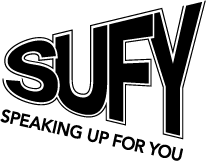 PROXY NOMINATION FORMIf you cannot come to the AGM and you want to vote, please fill out this form.Pick someone who is going to the meeting to vote for you:I, ______________________________, of _____________________________________________________
                          (your full name)                                                                                             (your address)as a member of Speaking Up For You Inc, wish that _____________________________________________________
                                                                                                                                  (name of person you are nominating)
of  ____________________________________________________________________________________________
                                                                                                     (their address)

is to act as my proxy, and vote on my behalf at SUFY’s Annual General Meeting.Fill out this form.Send this form back to SUFY by Friday 17th November 2023Email sufy@sufy.org.auORPost to:Speaking Up For You Inc.PO Box 5649, West End QLD 4101Signed:	_________________________________________________________________
                                                                      (your signature)
Date of signing:   ________     /    ________   /     2023